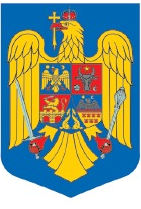 GUVERNUL ROMÂNIEIMINISTERUL DEZVOLTĂRII, LUCRĂRILOR PUBLICE ȘI ADMINISTRAȚIEIAGENŢIA NAŢIONALĂ A FUNCŢIONARILOR PUBLICIORDINpentru aprobarea instrucțiunilor privind comunicarea înștiințării de către autoritățile și instituțiile publice, precum și publicarea anunțului de concurs pe site-ul Agenției Naționale a Funcționarilor Publici      	Având în vedere:- prevederile art. 401 alin. (1) lit. p), ale art. 467 alin. (6) și (8) din Ordonanţa de urgenţă a Guvernului nr. 57/2019 privind Codul administrativ, cu modificările şi completările ulterioare, ale art. 88 alin. (4) din anexa nr. 10 la același act normativ menționat anterior;- prevederile art. VII alin. (6) și și XVII alin. (1) din Ordonanța de urgență a guvernului nr. 121/2023 pentru modificarea şi completarea Ordonanţei de urgenţă a Guvernului nr. 57/2019 privind Codul administrativ, precum şi pentru modificarea art. III din Ordonanţa de urgenţă a Guvernului nr. 191/2022 pentru modificarea şi completarea Ordonanţei de urgenţă a Guvernului nr. 57/2019 privind Codul administrativ ; - Referatul de aprobare nr. ____/2024 a proiectului de ordin al preşedintelui Agenţiei Naţionale a Funcţionarilor Publici pentru aprobarea instrucțiunilor privind comunicarea înștiințării de către autoritățile și instituțiile publice, precum și publicarea anunțului de concurs pe site-ul Agenției Naționale a Funcționarilor Publici, 	În temeiul: art. 400 alin. (2) teza a II-a din Ordonanța de urgență a Guvernului nr.57/2019 privind Codul administrativ, cu modificările și completările ulterioare, al art. 12 alin. (6) din Hotărârea Guvernului nr. 785/2022 privind organizarea şi funcţionarea Agenţiei Naţionale a Funcţionarilor Publici și al art. 156 din anexa nr. 10 la Ordonanța de urgență a Guvernului nr. 57/2019, cu modificările și completările ulterioare,preşedintele Agenţiei Naţionale a Funcţionarilor Publiciemite prezentul ordin.Art. 1. – Se aprobă instrucțiunile privind comunicarea înștiințării de către autoritățile și instituțiile publice, precum și publicarea anunțului de concurs pe site-ul Agenției Naționale a Funcționarilor Publici, prevăzute în anexa care face parte integrantă din prezentul ordin.			Art. 2. – (1) Prezentul ordin intră în vigoare la 30 zile lucrătoare de la data publicării în Monitorul Oficial al României, Partea I.(2) La data intrării în vigoare a prezentului ordin, se abrogă Ordinul preşedintelui Agenţiei Naţionale a Funcţionarilor Publici nr. 530/2022 pentru aprobarea Instrucțiunilor privind publicarea anunțului de concurs pe site-ul Agenției Naționale a Funcționarilor Publici, publicat în Monitorul Oficial al României, Partea I, nr. 776 din data de 04 august 2022.Art. 3. - Prezentul ordin se publică în Monitorul Oficial al României, Partea I.PREŞEDINTEVasile-Felix COZMABucureştiNr. ............. din .............          